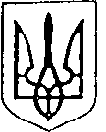 Більшівцівська  селищна  радаВИКОНАВЧИЙ КОМІТЕТРішення від 06 квітня 2021 року № 61смт. БільшівціПро затвердження Правил благоустроюна території населених пунктів Більшівцівської  селищної ради         З метою забезпечення благоустрою, чистоти і порядку на території Більшівцівської селищної ради та підвищення відповідальності посадових осіб підприємств, установ, організацій, незалежно від форм власності, і громадян за стан благоустрою та санітарний стан населених пунктів громади, керуючись п. 22 ч. 1 ст. 26 Закону України “Про місцеве самоврядування в Україні”, відповідно до ст.10 Закону України “Про благоустрій населених пунктів”, виконавчий комітет селищної ради вирішив:1. Затвердити Правила благоустрою територій населених пунктів Більшівцівської селищної ради  (далі – Правила) (додається).2. Виконавчому комітету Більшівцівської селищної ради забезпечити реалізацію та контроль за виконанням відповідних положень Правил.3. Встановити адміністративну   відповідальність за порушення Правил  благоустрою   території, згідно положень ст. 152 Кодексу  України про   адміністративні  правопорушення. 4. Контроль за виконанням даного рішення покласти на постійну комісію з питань житлово-комунального господарства, комунальної власності, містобудування, будівництва, земельних відносин та охорони природи.Більшівцівський селищний голова                                           Василь Саноцький                                                                                                    Затверджено                                                                                                                      рішенням  виконкому                                                                                                                        № 61 від 06.04.2021 р. Правила благоустрою території населених пунктів Більшівцівської селищної радиРозділ 1. Загальні положення1.1. Правила благоустрою населених пунктів Більшівцівської селищної ради  (далі - Правила) є нормативно-правовим актом, яким встановлюються економічні, екологічні, соціальні та організаційні засади благоустрою Більшівцівської селищної ради, порядок благоустрою та утримання території об’єктів благоустрою території селищної ради, регулюються права та обов’язки учасників правовідносин у сфері благоустрою території селищної ради, визначається комплекс заходів, необхідних для забезпечення чистоти і порядку.Правила спрямовані на:- розроблення та здійснення ефективних і комплексних заходів з утримання території населених пунктів селищної ради  у належному стані, їх санітарного очищення, збереження об’єктів загального користування, а також природних ландшафтів, інших природних комплексів і об’єктів;
- організацію належного утримання та раціонального використання територій, будівель, інженерних споруд та об’єктів рекреаційного, природоохоронного, оздоровчого, історико-культурного та іншого призначення;
- створення умов для реалізації прав суб’єктами у сфері благоустрою селищної ради.Дія цих Правил поширюється на відносини, що виникають у сфері благоустрою Більшівцівської селищної ради  і спрямовуються на створення сприятливого для життєдіяльності людини довкілля, збереження та охорону навколишнього природного середовища, забезпечення санітарного та епідемічного благополуччя населення.1.2. Об’єкти благоустрою селищної ради  використовуються відповідно до їх функціонального призначення для забезпечення сприятливих умов життєдіяльності людини на засадах їх раціонального використання та охорони з урахуванням вимог цих Правил, місцевих правил забудови, інших вимог, передбачених законодавством України.1.3. Організацію благоустрою Більшівцівської селищної ради   забезпечує виконком селищної ради   та територіальна громада; здійснюють благоустрій уповноважені ними підприємства, установи, організації відповідно до повноважень, встановлених законом. Благоустрій здійснюється в обов’язковому порядку на всій території Більшівцівської селищної ради.1.4. Повноваження органів державної влади, органів місцевого самоврядування та органів самоорганізації населення у сфері благоустрою визначені Законами України «Про місцеве самоврядування в Україні», «Про благоустрій населених пунктів», «Про органи самоорганізації населення», чинними нормативно-правовими актами.1.5. Правила є відкритими та доступними для населення, підприємств, установ та організацій всіх форм власності.1.6. Правила діють на підставі Конституції України, Законів України «Про місцеве самоврядування в Україні», «Про благоустрій населених пунктів», «Про забезпечення санітарного та епідемічного благополуччя населення», «Про охорону навколишнього природного середовища», «Про відходи» та інших нормативно-правових актів, що діють на території України.1.7. Правила містять загальнообов’язкові на території Більшівцівської селищної ради норми, за порушення яких винні особи притягуються до відповідальності, встановленої чинними нормативно-правовими актами.1.8. Координацію діяльності в сфері благоустрою населених пунктів  селищної ради, підприємств, установ, організацій, фізичних осіб здійснює селищний голова  та  старости.Розділ 2. Визначення термінів2.1. У цих Правилах терміни вживаються в такому значенні:2.1.1. Балансоутримувач - власник або юридична особа, яка за договором з власником утримує на балансі відповідне майно, а також веде бухгалтерську, статистичну та іншу передбачену законодавством звітність, здійснює розрахунки коштів, необхідних для своєчасного проведення капітального і поточного ремонтів та утримання, а також забезпечує управління цим майном і несе відповідальність за його експлуатацією згідно з законом.2.1.2. Благоустрій населених пунктів - комплекс робіт з інженерного захисту, розчищення, осушення та озеленення території, а також соціально-економічних, організаційно-правових та екологічних заходів з покращення мікроклімату, санітарного очищення, зниження рівня шуму та інше, що здійснюються на території населених пунктів з метою їх належного утримання та охорони, створення умов щодо захисту і відновлення сприятливого для життєдіяльності людини довкілля.2.1.3. Відтворення будинків та споруд, їх фасадів - комплекс заходів з їх відбудови за достовірними науковими даними і первинними проектними матеріалами.2.1.4. Відходи - будь-які речовини, матеріали і предмети, що утворюються у процесі людської діяльності і не мають подальшого використання за місцем утворення чи виявлення та яких їх власник повинен позбутися шляхом утилізації чи видалення.2.1.5. Вулично-дорожня мережа - призначена для руху транспортних засобів і пішоходів мережа вулиць, доріг загального користування, внутрішньо квартальних та інших проїздів, тротуарів, пішохідних і велосипедних доріжок, а також  майдани, площі, місця паркування, зупинки транспорту, вуличні автомобільні стоянки з інженерними та допоміжними спорудами, технічними засобами організації дорожнього руху.2.1.6. Автомобільна дорога, вулиця (дорога) - частина території, в тому числі в населеному пункті, призначена для руху транспортних засобів і пішоходів, з усіма розташованими на ній спорудами  та засобами організації дорожнього руху, і обмежена по ширині зовнішнім краєм тротуарів чи краєм смуги відводу. Цей термін включає також спеціально побудовані тимчасові дороги, крім довільно накатаних доріг (колій).2.1.7. Газон - певна ділянка однорідної території зі штучним дерновим покривом, який створюється посівом і вирощуванням дерноутворювальних трав (переважно багаторічних) для декоративних, спортивних, ґрунтозахисних або інших цілей.2.1.8. Дорожнє покриття - укріплені верхні шари дороги, що сприймають навантаження від транспортних засобів.2.1.9. Елементи благоустрою:
1) покриття площ, вулиць, доріг, проїздів, тротуарів, пішохідних зон і доріжок;
2) зелені насадження (дерева, газони, квітники), у тому числі снігозахисні та протиерозійні, уздовж вулиць і доріг, у парках, скверах, на алеях, бульварах, у садах, інших об’єктах благоустрою загального користування, санітарно-захисних зонах, на прибудинкових та інших територіях;
3) будинки та споруди, їх фасади;
4) будівлі та споруди системи збирання і вивезення відходів;
5) будівлі та споруди системи інженерного захисту території, санітарні споруди;
6) комплекси та об’єкти монументального мистецтва;
7) спортивні споруди;
8) обладнання місць для зупинки транспортних засобів;
9) обладнання (елементи) дитячих, спортивних та інших майданчиків для дозвілля та відпочинку;
10) технічні засоби регулювання дорожнього руху, у тому числі дорожні знаки, знаки місць для зупинки транспортних засобів, переходів, покажчики найменування вулиць, будинкові номерні знаки;
11) засоби та обладнання зовнішньої реклами;
12) ліхтарі вуличного освітлення, засоби та обладнання зовнішнього освітлення, установки для декоративного підсвічування будинків і пам’ятників;
13) малі архітектурні форми для підприємницької діяльності;
14) малі архітектурні форми некомерційного призначення;
15) шлагбауми та інші огородження, що встановлюються з метою обмеження проїзду або контролю за переміщенням транспортних засобів;
16) урни, контейнери для сміття;
17) садові лави;
18) громадські вбиральні;
19) стовпи, опори, обладнання систем освітлення, інші інженерні споруди;
20) інші елементи благоустрою.2.1.10. Замовник будівельних робіт - особа, що укладає договори на проектування та проведення будівельних робіт, контролює виконання договірних зобов’язань, здійснює інші функції відповідно до законодавства.2.1.11. Заходи з благоустрою - роботи щодо відновлення, належного утримання та раціонального використання територій, охорони та організації упорядкування об’єктів благоустрою з урахуванням особливостей їх використання.2.1.12. Кладовище - відведена в установленому законом порядку земельна ділянка з облаштованими могилами та іншими будівлями та спорудами, призначеними для організації поховання та утримання місць поховань.2.1.13. Користувачі дорожніх об’єктів - учасники дорожнього руху, власники та користувачі земельних ділянок, які знаходяться в межах «червоних ліній» міських вулиць і доріг, а також власники (користувачі) малих архітектурних форм для провадження підприємницької діяльності, рекламних засобів та інженерних комунікацій і споруд, розташованих у зазначених межах.2.1.14. Майданчик сезонної торгівлі - об’єкт благоустрою, на якому надаються в тимчасове користування місця для продажу товарів та надання послуг сезонного характеру.2.1.15. Мала архітектурна форма некомерційного призначення - штучний архітектурно-об’ємний елемент (бесідки, ротонди, трельяжі, арки, павільйони, знаки та ін.).2.1.16. Мала архітектурна форма для провадження підприємницької діяльності - це невелика (площею до 30 кв. метрів) споруда торговельно-побутового призначення, яка виготовляється з полегшених конструкцій і встановлюється тимчасово без спорудження фундаменту.2.1.17. Механізоване прибирання - прибирання території із застосуванням поливомиючих, підмітально-прибиральних, снігоприбиральних та інших машин і механізмів.2.1.18. Міст - споруда, призначена для руху через річку, яр та інші перешкоди, межами якої є початок і кінець пролітних споруд. За класами мости поділяються на: малі - довжиною до 25 м, середні - довжиною до 100 м, великі - довжиною більше ніж 100 м, позакласові - довжиною більше ніж 500 м.2.1.19. Об’єкти благоустрою:
1) території загального користування:
- парки (лугопарки, парки культури та відпочинку, спортивні дитячі, меморіальні та інші), рекреаційні зони, сади, сквери та майданчики;
- пам’ятки культурної та історичної спадщини;
- майдани, площі ;
- вулиці, дороги, провулки, узвози, проїзди, пішохідні та велосипедні доріжки;
- пляжі;
- кладовища;
- інші території загального користування;
2) прибудинкові території;
3) території будівель та споруд інженерного захисту територій;
4) території підприємств, установ, організацій та закріплені за ними території на умовах договору.
5) інші території в межах району.2.1.20. Об’єкт культурної спадщини - визначне місце, споруда (витвір), комплекс (ансамбль), їхні частини, пов’язані з ними рухомі предмети, а також території чи водні об’єкти, інші природні, природно-антропогенні або створені людиною об’єкти незалежно від стану збереженості, що донесли до нашого часу цінність з археологічного, естетичного, етнологічного, історичного, архітектурного, мистецького, наукового чи художнього погляду і зберегли свою автентичність.2.1.21. Пам’ятка - об’єкт культурної спадщини, який внесено до Державного реєстру нерухомих пам’яток України.2.1.22. Парк - самостійний архітектурно-організаційний комплекс, який виконує санітарно-гігієнічні функції і призначений для короткочасного відпочинку населення.2.1.23. Паспорт зовнішнього оздоблення фасаду - документ, в якому визначається матеріал оздоблення, кольорові рішення фарбування фасадів та їх елементів, що окремо погоджується органами архітектури.2.1.24. Прибудинкова територія - територія навколо будинку, визначена актом відповідного органу місцевого самоврядування на право власності чи користування земельною ділянкою і призначена для обслуговування будинку.2.1.25. Проїзна частина - частина автомобільної дороги, що безпосередньо призначена для руху транспортних засобів.2.1.26. Зовнішня реклама - реклама, що розміщується на спеціальних тимчасових і стаціонарних конструкціях, розташованих на відкритій місцевості, а також на зовнішніх поверхнях будинків, споруд, на елементах вуличного обладнання, збоку, поряд або над проїжджою частиною вулиць і доріг. До обладнання зовнішньої реклами відносяться опори, блоки тощо.2.1.27. Рекламні засоби - засоби, що використовуються для доведення реклами до її споживача. До рекламних засобів (спеціальних конструкцій) відносяться тимчасові та стаціонарні рекламні засоби (світлові та несвітлові, наземні та не наземні, плоскі та об’ємні стенди, щити, панно, транспаранти, таблички, короби, механічні, динамічні, електронні табло, екрани, панелі, тумби, складні просторові 
конструкції тощо).2.1.28. Реконструкція будинків та споруд - комплекс будівельних робіт та організаційно-технічних заходів пов’язаних із зміною техніко-економічних показників або використання об’єкта за новим призначенням у межах існуючих будівельних габаритів.2.1.29. Ремонт - комплекс операцій з відновлення стану об’єкта та (або) збільшення його довговічності.2.1.30. Ремонт будинків та споруд:
а) поточний - комплекс ремонтно-будівельних робіт та організаційно-технічних заходів, спрямованих на приведення у справний стан зношених конструкцій будівлі, систем інженерного обладнання, відновлення експлуатаційних характеристик будівлі і не пов’язаних зі зміною її техніко-економічних показників;
б) капітальний - комплекс ремонтно-будівельних робіт, пов’язаних з відновленням або покращенням експлуатаційних показників із заміною або відновленням несучих або огороджувальних конструкцій та інженерного обладнання без зміни будівельних габаритів об’єкта та його техніко-економічних показників.2.1.31. Ручне прибирання - прибирання на відповідній території вручну шляхом збирання випадкового сміття, підмітання мітлою, прибирання сміття, снігу, льоду лопатою, видалення їх за допомогою інших засобів.2.1.32. Робоче місце - місце постійного або тимчасового перебування працівника в процесі трудової діяльності.2.1.33. Сквер - упорядкована й озеленена ділянка, яка є елементом архітектурно-художнього оформлення міста та призначена для короткочасного відпочинку населення.2.1.34. Спортивні споруди - окремі будівлі і комплекси споруд, призначені для оздоровчих та навчально-тренувальних занять, а також змагань з різних видів спорту.2.1.35. Суб’єкти у сфері благоустрою Більшівцівської селищної ради  - учасники відносин у сфері благоустрою території селищної, а саме: органи державної влади та місцевого самоврядування, підприємства, установи, організації, суб’єкти підприємницької діяльності, органи самоорганізації населення, громадяни.2.1.36. Територія - сукупність земельних ділянок, які використовуються для розміщення будь якого з об’єктів благоустрою: парків, скверів, вулиць, провулків, проїздів, шляхів, мостів, шляхопроводів, площ, майданів, прибудинкових територій, пляжів, кладовищ, рекреаційних, оздоровчих, навчальних, спортивних, історико-культурних об’єктів, об’єктів промисловості, комунально-складських та інших у межах населеного пункту.2.1.37. Утримання в належному стані території - використання її за призначенням відповідно до генерального плану населеного пункту, іншої містобудівної документації, місцевих правил забудови, правил благоустрою території населених пунктів, а також санітарне очищення території, її озеленення, збереження та відновлення об’єктів благоустрою.2.1.38. Утримання будинків і прибудинкових територій - діяльність, спрямована на задоволення потреб фізичної чи юридичної особи щодо забезпечення експлуатації та/або ремонту жилих та нежилих приміщень, будинків і споруд, комплексів будинків і споруд, а також прилеглої до них (прибудинкової) території відповідно до вимог нормативів, норм, стандартів, порядків і правил згідно із законодавством.2.1.39. Фасад - обмежена поверхня архітектурного об’єкта (частіше вертикальна).2.1.40. Червона лінія - геодезично фіксована межа, яка відокремлює територію вулиць і доріг від інших видів використання територій поселень, призначається для забезпечення регулювання і містобудівного контролю при забудові, реконструкції і благоустрою поселень, при виділенні земельних ділянок, встановленні умов їх використання.2.1.41. Шляхопровід - інженерна споруда мостового типу над іншою дорогою (залізницею) в місці їх перетину, що забезпечує рух по ній на різних рівнях та дає можливість з’їзду на іншу дорогу.2.1.42. Ярмарок - захід, під час якого надаються в тимчасове користування місця для здійснення торговельної діяльності, надання побутових послуг та послуг громадського харчування з метою створення для продавців і покупців товарів та послуг належних умов. Ярмарок організовується на певний період з метою забезпечення населення товарами безпосередньо від виробника, ознайомлення з новою продукцією.Розділ 3. Права та обов’язки громадян у сфері благоустрою Більшівцівської селищної ради 3.1. Громадяни у сфері благоустрою території Більшівцівської селищної ради  мають право:3.1.1. Користуватись об’єктами благоустрою населених пунктів.3.1.2. Брати участь в обговоренні правил та проектів благоустрою території селищної ради.3.1.3. Вносити на розгляд органів місцевого самоврядування, уповноважених ними підприємств, установ та організацій пропозиції з питань благоустрою населених пунктів громади.3.1.4. Отримувати в установленому законом порядку повну та достовірну інформацію про затвердження правил благоустрою території та внесення до них змін, а також роз’яснення їх змісту.3.1.5. Брати участь у здійсненні заходів з благоустрою сіл, озелененні та утриманні в належному стані садиб, дворів, парків, площ, вулиць, кладовищ, братських могил, обладнанні дитячих і спортивних майданчиків, ремонті шляхів і тротуарів, інших об’єктів благоустрою.3.1.6. Вимагати негайного виконання робіт з благоустрою сіл в разі, якщо невиконання таких робіт може завдати шкоди життю, здоров’ю або майну громадян, фізичних або юридичних осіб.3.1.7. Звертатись до суду з позовом про відшкодування шкоди, заподіяної майну чи здоров’ю громадян унаслідок дій чи бездіяльності балансоутримувачів об’єктів благоустрою.3.2. Громадяни у сфері благоустрою несених пунктів  зобов’язані:3.2.1. Утримувати в належному стані закріплені за ними в установленому порядку території.3.2.2. Дотримуватися правил благоустрою території населених пунктів.3.2.3. Не порушувати права і законні інтереси інших суб’єктів благоустрою сіл.3.2.4. Відшкодовувати в установленому порядку збитки, завдані порушенням законодавства з питань благоустрою сіл.3.2.5. Забезпечувати самостійно або разом з іншими громадянами видалення твердих побутових відходів згідно з вимогами діючих санітарних норм та норм їх утворення (за винятком випадків, коли плата за вивезення відходів враховується у складі квартплати або плати за утримання будинків та споруд прибудинкових територій);3.2.6. Дотримуватись Правил утримання домашніх тварин.3.2.7. Виконувати інші обов’язки у сфері благоустрою, передбачені Законом України «Про благоустрій населених пунктів», законами України, цими Правилами, рішеннями центральних органів виконавчої влади та місцевого самоврядування, іншими чинними нормативно-правовими актами.3.2.8. Попереджувати не пізніше ніж за тиждень до початку робіт балансоутримувача, що обслуговує даний будинок про намір виконання ремонтних робіт, погодити з ним місце розміщення будівельних відходів та забезпечити їх видалення в спеціально відведені місця.Розділ 4. Права та обов’язки підприємств, установ, організацій та інших суб’єктів підприємницької діяльності у сфері благоустрою території селищної ради4.1. Підприємства, установи, організації, інші суб’єкти підприємницької діяльності у сфері благоустрою селищної ради мають право:4.1.1. брати участь у розробленні планів соціально-економічного розвитку населених пунктів та заходів з благоустрою їх територій;4.1.2. брати участь в обговоренні проектів законодавчих та інших нормативно-правових актів з благоустрою;4.1.3. вимагати зупинення робіт, що виконуються з порушенням правил благоустрою території сіл або призводять до її нецільового використання;4.1.4. вимагати негайного виконання робіт з благоустрою в разі, якщо невиконання таких робіт може завдати шкоди життю, здоров’ю або майну громадян, фізичних або юридичних осіб;4.1.5. брати участь у роботі комісій з прийняття в експлуатацію нових, реконструйованих та капітально відремонтованих об’єктів благоустрою;4.1.6. вносити на розгляд відповідних виконавчих органів Більшівцівської селищноїї ради,   уповноважених ними підприємств, установ та організацій пропозиції щодо поліпшення благоустрою населених пунктів.4.2. Підприємства, установи, організації, інші суб’єкти підприємницької діяльності у сфері благоустрою зобов’язані:4.2.1. утримувати або на підставі укладених договорів із спеціалізованими підприємствами забезпечувати утримання в належному стані території, надані їм в установленому законом порядку, у тому числі закріпленої за ними, на умовах Угоди про організацію взаємовідносин у сфері благоустрою з відповідним виконавчим органом Більшівцівської селищної ради, населеними пунктами, об’єктами благоустрою (їх частини);4.2.2. здійснювати благоустрій території житлової та громадської забудови з урахуванням вимог використання цієї території відповідно до затвердженої містобудівної документації, регіональних і місцевих правил забудови, а також встановлених державних стандартів, норм і правил;4.2.3. постійно утримувати в належному стані фасади закріплених в установленому порядку будівель і споруд, не допускати фарбування монументів, пам’ятників, скульптурних зображень без погодження з відділом містобудування, архітектури та земельних відносин;4.2.4. усувати на закріплених за ними об’єктах благоустрою (їх частинах) за власний рахунок та в установлені строки пошкодження інженерних мереж або наслідки аварій, що сталися з їх вини;4.2.5. усувати на закріплених за ними об’єктах благоустрою (їх частинах) наслідки надзвичайних ситуацій техногенного та природного характеру в установленому порядку;4.2.6. проводити згідно з планами, затвердженими органами державної влади, органами місцевого самоврядування, інвентаризацію та паспортизацію закріплених за ними об’єктів благоустрою (їх частин);4.2.7. у процесі утримання об’єктів благоустрою (їх частин) дотримуватися відповідних технологій щодо їх експлуатації та ремонту, регулярно здійснювати заходи щодо запобігання передчасному зносу об’єктів, забезпечення умов їх функціонування та й утримання їх у чистоті і належному стані;4.2.8. відшкодовувати збитки та іншу шкоду, завдану ними внаслідок порушення законодавства з питань благоустрою та охорони навколишнього природного середовища, в порядку та розмірах, встановлених законодавством України;4.2.9. вивозити або, на підставі укладених договорів із спеціалізованими підприємствами, забезпечувати вивезення сміття, відходів (у тому числі твердих побутових, негабаритних, будівельних, харчових та інших) згідно з вимогами діючих санітарних норм, укладати договори з спеціалізованими підприємствами на захоронення або утилізацію відходів (у тому числі твердих побутових, негабаритних, будівельних та інших) при утворенні обсягу не менше ніж 15м3 на місяць згідно з діючими нормами утворення;4.2.10. забезпечувати розміщення сміттєзбірників (урн, контейнерів) для накопичення сміття та твердих побутових відходів на об’єктах благоустрою, утримувати їх в належному санітарно-технічному стані згідно з санітарними нормами та цими Правилами;4.2.11. проводити своєчасне відновлення зовнішнього вигляду малих архітектурних форм згідно з паспортами прив’язки малої архітектурної форми, затвердженими уповноваженими особами;4.2.12. забезпечувати благоустрій земельних ділянок, наданих їм на праві власності чи праві користування відповідно до закону;4.2.13. обов’язково погоджувати розташування об`єктів торгівлі, громадського харчування, побутових послуг та розваг, а також тимчасове розміщення об’єктів некомерційного призначення з метою розповсюдження інформації чи з іншою метою, з відповідними органами місцевих рад району, органами державного санітарно-епідеміологічного нагляду та іншими уповноваженими на те підприємствами, установами, організаціями;4.2.14. виконувати інші обов’язки у сфері благоустрою, передбачені Законом України «Про благоустрій населених пунктів», законами України, рішеннями центральних органів виконавчої влади та місцевого самоврядування, цими Правилами, іншими нормативно-правовими актами.4.2.15. попереджувати не пізніше ніж за тиждень балансоутримувача, а також особу, що обслуговує даний будинок про намір виконання ремонтних робіт, погодити з ними місце розміщення будівельних відходів та забезпечити їх видалення в спеціально відведені місця;4.2.16. Організації, підприємства та установи, які є виконавцями будівельних робіт з будівництва, капітального ремонту, реконструкції та реставрації, зобов’язані забезпечити вивезення та розміщення будівельного сміття, не ущільненого ґрунту в спеціально відведені місця, здійснити заходи, пов’язані з унеможливлюванням виносу ґрунту та сміття за межі будівельного майданчику.Розділ 5. Порядок здійснення благоустрою та утримання території населених пунктів селищної ради5.1. Загальні вимоги до порядку здійснення благоустрою та утримання об’єктів благоустрою.5.1.1. Балансоутримувач забезпечує належне утримання та своєчасний ремонт об’єкта благоустрою власними силами або може на конкурсних засадах залучати для цього інші підприємства, установи, організації. Утримання здійснюється відповідно до умов цих Правил, чинних будівельних, санітарних та інших норм та правил.5.1.2. Органи державної влади та органи місцевого самоврядування в межах повноважень визначають, відповідно до закону, балансоутримувачів об’єктів благоустрою державної та комунальної форм власності.5.1.3. Балансоутримувача об’єктів благоустрою, які перебувають у приватній власності, визначають їх власники.5.1.4. Власник об’єкта благоустрою за поданням його балансоутримувача щорічно затверджує заходи з утримання та ремонту цього об’єкта на наступний рік та передбачає кошти на виконання цих заходів. Балансоутримувач об’єкта благоустрою несе повну відповідальність за виконання затверджених заходів у повному обсязі.5.1.5 На території об’єкта благоустрою відповідно до затвердженої містобудівної документації можуть бути розташовані будівлі та споруди торговельного, соціально-культурного, спортивного та іншого призначення. Власники цих будівель та споруд зобов’язані забезпечити належне утримання наданої їм у встановленому порядку земельної ділянки, а також закріпленої за ними території (прилеглої території) та/або брати пайову участь в утриманні об’єкта благоустрою.5.1.6. У разі доручення утримання об’єктів та елементів благоустрою третім особам на підставі відповідних договорів або розпорядчих актів, воно повинно здійснюватися з додержанням вимог та умов цих Правил.5.1.7. Контроль за надходженням плати за користування об’єктами благоустрою (їх частинами), місцевих податків та зборів здійснюють уповноважені особи відповідно до законодавства.5.2. Порядок здійснення благоустрою та утримання територій загального користування:1) Парків, зон зелених насаджень, скверів і майданчиків.
Благоустрій та утримання у належному стані територій парків, зон зелених насаджень, скверів та майданчиків для дозвілля та відпочинку здійснюють їх балансоутримувачі відповідно до цих Правил та інших нормативних актів.
Благоустрій та утримання у належному стані вказаних у цьому пункті територій включає:
- санітарне очищення: прибирання сміття, відходів, листя; встановлення, щоденне та по мірі наповнення очищення урн; утримання контейнерів для сміття та відходів, укладення договорів на їх вивезення;
- освітлення територій;
- озеленення, збереження існуючих зелених насаджень;
- відновлення території у міжсезонний період, після стихійних природних явищ, аварій, в інших випадках;
- утримання у належному стані відповідно до цих Правил належних балансоутримувачу будівель, споруд, зокрема їх фасадів, що розташовані на території парків, зон зелених насаджень, скверів і майданчиків для дозвілля та відпочинку;
- встановлення та утримання у належному стані обладнання, приладів освітлення, садових лав, таблиць планів території, меморіальних дощок, пам’ятників та інших елементів благоустрою;
- забезпечення безпечних умов перебування та відпочинку громадян;
- забезпечення належної роботи атракціонів, обладнання майданчиків для дозвілля та відпочинку.
Збір листя на території парків, зон зелених насаджень, скверів здійснюється тільки на головних алеях, доріжках, майданчиках для відпочинку, галявинах, квітниках. Збирати листя з-під угруповань дерев та чагарників у парках, скверах, зелених зонах забороняється, оскільки це призводить до винесення органічних добрив, зменшення ізоляційного шару для ґрунту. Спалювати листя забороняється.
Утримання в належному стані зелених насаджень парків, зон зелених насаджень, скверів та майданчиків для дозвілля та відпочинку включає догляд, обрізання, знесення, висадку зелених насаджень (квітів, дерев, кущів, трави, інших насаджень), що здійснюється відповідно до Правил утримання зелених насаджень міст та інших населених пунктів України, затверджених у встановленому порядку, інших нормативних актів.
Благоустрій території парків, садів, зон зелених насаджень, скверів, майданчиків для дозвілля та відпочинку здійснюється відповідно до затверджених планів. До затвердження відповідних планів благоустрій вказаних об’єктів благоустрою здійснюється з додержанням цих Правил в порядку та обсязі, що забезпечує задоволення соціально-культурних потреб громадян, умови безпеки їх життю та здоров’ю.
Пошкодження зелених насаджень, збір квітів, грибів на територіях парків, рекреаційних зон, садів, зон зелених насаджень, скверів, майданчиків для дозвілля та відпочинку забороняється.
На територіях парків, зон зелених насаджень, скверів і майданчиків для дозвілля та відпочинку суворо забороняється пошкодження елементів благоустрою.
Догляд за садовими (парковими) урнами включає: видалення сміття, прибирання бруду, миття, фарбування. Кратність догляду визначається залежно від інтенсивності експлуатації.
2) Пам’яток культурної та історичної спадщини.
Власник або уповноважений ним орган, користувач зобов’язані утримувати території пам’яток культурної та історичної спадщини, пам’ятників у належному стані, своєчасно проводити ремонт, захищати від пошкодження, руйнування або знищення відповідно до вимог законодавства.
Використання пам’яток культурної та історичної спадщини, пам’ятників повинно здійснюватися відповідно до режимів, встановлених органами охорони культурної спадщини, у такий спосіб, що потребує якнайменших змін і доповнень та забезпечує збереження їх матеріальної автентичності, просторової композиції, а також елементів обладнання, упорядження, оздоблення тощо.
Власники пам’яток або їхніх частин або уповноважені ними органи, незалежно від форм власності на ці пам’ятки, зобов’язані укласти з відповідним органом охорони культурної спадщини охоронний договір.
Прибирання, збір та вивезення сміття здійснюється згідно із загальним порядком санітарного очищення територій.3) Майданів, площ.
Благоустрій та утримання майданів, площ сіл здійснюється відповідно до порядку, встановленого для благоустрою та утримання доріг, вулиць, умов цих Правил, інших нормативних актів.4) Доріг, вулиць (провулків, проїздів).
Власники доріг, вулиць або уповноважені ними органи повинні здійснювати їх експлуатаційне утримання та мають право вимагати від користувачів дотримання вимог чинних нормативно-правових актів щодо дорожнього руху, правил ремонту і утримання вказаних об’єктів, правил користування дорогами і дорожніми спорудами та їх охорони.
Використовувати дороги не за їх призначенням і встановлювати засоби організації дорожнього руху дозволяється лише за узгодженими з Державною службою безпеки дорожнього руху МВС України рішеннями власників доріг або уповноважених ними органів.Озеленення вулиць і доріг здійснюється відповідно до встановлених норм та правил.
Власники дорожніх об’єктів або уповноважені ними органи, дорожньо-експлуатаційні організації зобов’язані:
- своєчасно і якісно виконувати експлуатаційні роботи відповідно до технічних правил з дотриманням норм і стандартів з безпеки руху;
- постійно контролювати експлуатаційний стан усіх елементів дорожніх об’єктів та негайно усувати виявлені пошкодження чи інші перешкоди в дорожньому русі, а за неможливості це зробити - невідкладно позначити їх дорожніми знаками, сигнальними, огороджувальними і направляючими пристроями відповідно до діючих нормативів або припинити (обмежити) рух;
- контролювати якість робіт, що виконуються підрядними організаціями;
- вирішувати питання забезпечення експлуатації дорожніх об’єктів у надзвичайних ситуаціях, за несприятливих погодно-кліматичних умов, у разі деформації та пошкодження елементів дорожніх об’єктів, аварії на підземних комунікаціях або виникнення інших перешкод у дорожньому русі разом із спеціалізованими службами організації дорожнього руху та за погодженням з Державною службою безпеки дорожнього руху МВС України оперативно вносити зміни до порядку організації дорожнього руху;
- аналізувати стан аварійності на дорожніх об’єктах, виявляти аварійно небезпечні ділянки і місця концентрації дорожньо-транспортних пригод, розробляти і здійснювати заходи щодо вдосконалення організації дорожнього руху для усунення причин та умов, що призводять до їх скоєння;
- разом з Державною службою безпеки дорожнього руху МВС України брати участь в огляді місць дорожньо-транспортних пригод для визначення дорожніх умов, за яких вони сталися, та усувати виявлені недоліки;
- сповіщати виконавчі органи відповідних рад та учасників дорожнього руху про закриття або обмеження руху, стан дорожнього покриття і рівень аварійності на відповідних ділянках, погодно-кліматичні та інші умови;
- забезпечувати дотримання вимог техніки безпеки, а також безпеки дорожнього руху під час виконання дорожньо-експлуатаційних робіт;
Власники транспортних засобів зобов’язані виключати можливість винесення на дорожні об’єкти землі, каміння, будівельних матеріалів, а також засмічення проїзної частини внаслідок переповнення кузова транспортного засобу сипучими матеріалами, пошкодження тари, розвіювання безтарних вантажів, руху із незакріпленим вантажем, забруднення або запилення повітря.
Забороняється заправляти транспортні засоби паливо-мастильними матеріалами з автомобільних та інших пересувних бензогазозаправників, займатися торгівлею паливо-мастильними та іншими матеріалами і виробами, а також мити транспортні засоби на проїзній частині дорожніх об’єктів, узбіччі та тротуарах.
Власники та користувачі земельних ділянок, що межують з «червоними лініями» міських вулиць і доріг, зобов’язані:
- утримувати в належному стані виїзди з цих ділянок, запобігати винесенню на дорожні об’єкти землі, каміння та інших матеріалів, сміття;
- установлювати і утримувати в справному стані огорожі і вживати заходи для запобігання неконтрольованому виходу худоби та свійської птиці на дорожні об’єкти;
- у місцях розміщення споруд побутово-торгівельного призначення та інших будинків і споруд масового відвідування влаштовувати місця для стоянки транспортних засобів і виїзду на дорожні об’єкти за погодженням з відповідними виконавчими органами.
Суб’єкти господарської діяльності, які є власниками та користувачами земельних ділянок, а також власники та користувачі малих архітектурних форм, що розташовані в межах «червоних ліній» сільських вулиць і доріг, зобов’язані на закріпленій території:
- утримувати в належному стані зелені насадження, охоронні зони інженерних комунікацій, тротуари,
- забезпечувати виконання дорожньо-експлуатаційними підприємствами на підставі договору прибирання сміття, снігу, опалого листя та інших відходів, а в разі необхідності проводити обробку тротуарів протиожеледними матеріалами;
- забезпечувати належний технічний стан інженерних комунікацій, обладнання, споруд та інших використовуваних елементів дорожніх об’єктів відповідно до їх функціонального призначення та діючих нормативів;
- у разі виявлення небезпечних умов в експлуатації споруд і об’єктів, аварій і руйнувань, що призвели до виникнення перешкод у дорожньому русі або загрожують збереженню елементів дорожніх об’єктів, негайно повідомляти власників дорожніх об’єктів або уповноважених ними органів, а також Державну службу безпеки дорожнього руху МВС України;
- дотримуватись вимог діючих норм і правил щодо охорони дорожніх об’єктів.
У межах «червоних ліній» вулиць і доріг забороняється:
- розміщувати гаражі, голубники та інші споруди й об’єкти, крім об’єктів, визначених відповідними державними будівельними нормами і правилами;
- смітити, псувати дорожнє покриття, обладнання, зелені насадження;
- спалювати сміття, опале листя та інші відходи;
- встановлювати намети та влаштовувати місця для відпочинку;
- випасати худобу та свійську птицю;
- виконувати будь-які роботи без одержання на те дозволу у власника дорожнього об’єкта або уповноваженого ним органу та погодження з Державною службою безпеки дорожнього руху МВС України.
При виконанні робіт по ремонту і утриманню автомобільних доріг, вулиць та залізничних переїздів дорожньо-експлуатаційні організації у першочерговому порядку повинні здійснювати заходи щодо безпеки дорожнього руху на основі обліку і аналізу дорожньо-транспортних подій, результатів обстежень і огляду автомобільних доріг, вулиць та залізничних переїздів і, передусім, на аварійних і небезпечних ділянках та у місцях концентрації дорожньо-транспортних подій.
Місця роботи в нічний час повинні мати належне освітлення та попереджувальні знаки.
Власники дорожніх об’єктів або уповноважені ними органи, дорожньо-експлуатаційні організації, користувачі дорожніх об’єктів та спеціалізовані служби організації дорожнього руху зобов’язані забезпечувати зручні і безпечні умови руху, сприяти збільшенню пропускної спроможності дорожніх об’єктів, запобігати травмуванню учасників дорожнього руху, пошкодженню транспортних засобів і дорожніх об’єктів, забрудненню навколишнього середовища.
Ремонт і утримання дорожніх об’єктів повинні виконуватися відповідно до технічних правил ремонту і утримання автомобільних доріг загального користування і технічних правил ремонту і утримання міських вулиць і доріг, інших будівельних та санітарних норм та правил. Якість робіт по ремонту та утриманню об’єктів повинна відповідати вимогам комфортності, економічності та безпеки дорожнього руху.
Питання виробничої діяльності комунальних служб, пов’язані із закриттям або обмеженням руху, погоджуються з органом державного управління автомобільними дорогами загального користування та відповідними державними органами з безпеки дорожнього руху.5) Кладовищ.
Утримання кладовищ, військових братських та одиночних могил, земельних ділянок для почесних поховань, братських могил, а також могил померлих одиноких громадян, померлих осіб без певного місця проживання, померлих, від поховання яких відмовилися рідні, місць поховань знайдених невпізнаних трупів забезпечується виконавчим органом місцевої ради за рахунок коштів місцевого бюджету.
Утримання військових братських та одиночних могил забезпечують виконавчі органи місцевої ради, органи виконавчої влади із залученням органів охорони культурної спадщини відповідно до їх повноважень.
Утримання в належному естетичному та санітарному стані могил, місць родинного поховання, намогильних споруд і склепів здійснюється відповідно їх користувачами (власниками) за рахунок власних коштів.
Утримання у належному стані територій кладовищ та місць поховань передбачає використання їх за призначенням, санітарне очищення, озеленення, охорону зелених насаджень, збір та вивезення сміття відповідно до вимог цих Правил.
Існуючі місця поховання не підлягають знесенню і можуть бути перенесені тільки за рішенням відповідного органу місцевого самоврядування у випадку постійного підтоплення, зсуву, землетрусу або іншого стихійного лиха. 
Поховання померлих здійснюється з дотриманням вимог санітарно-епідеміологічного законодавства.
Виконання будь-яких будівельних робіт у місцях поховань, на місцевості із залишками слідів давніх поховань, на територіях закритих кладовищ, а також у прилеглих до місць поховань охоронних зонах забороняється.6) Місць для стоянки транспортних засобів (автостоянок, місць паркування транспорту).На територіях місць для стоянки транспортних засобів (автостоянок, місць паркування) забезпечується додержання загальних вимог санітарного очищення територій, вимог цих Правил, встановленого порядку та режиму паркування.
Утримання у належному стані територій місць для стоянки транспортних засобів (автостоянок, місць паркування) здійснюють їх балансоутримувачі або особи, яким передані зазначені території у користування згідно з договором, або особи, на яких обов’язок по утриманню відповідної території покладений актом місцевих рад чи виконавчого комітету.
У випадку розміщення місць для паркування на проїзній частині дороги санітарне очищення території здійснюють особи, на яких покладений обов’язок по прибиранню такої дороги, або особи, на яких обов’язок по утриманню відповідної території покладений договором або актом селищної ради чи виконавчого комітету.
У спеціально обладнаних місцях для стоянки транспортних засобів забороняється:
- засмічувати територію, а також мити транспортні засоби в непередбачених для цього місцях;
- розпалювати вогнища;
- торгівля;
- зливати відпрацьовані мастила на землю чи дорожнє покриття;
- псувати обладнання місць стоянки, паркування, пошкоджувати зелені насадження.Місця для стоянки транспортних засобів (автостоянки, місця паркування) використовуються виключно за цільовим призначенням. Не допускається захаращення території місць для стоянки транспортних засобів (автостоянок, місць паркування) сміттям, відходами, товарами, тарою, обладнанням тощо.
Особи, які утримують місця для стоянки транспортних засобів:
- забезпечують належний санітарний стан території;
- забезпечують встановлення та належний санітарно-технічний стан туалетів;
- встановлюють урни, які необхідно очищувати по мірі наповнення;
- забезпечують роботу приладів освітлення у темний час доби.7) Майданчиків для дозвілля та відпочинку.
Утримання майданчиків для дозвілля та відпочинку здійснюють їх балансоутримувачі або особи, на території яких розміщені вказані майданчики відповідно до договору.
Майданчики для дозвілля та відпочинку повинні бути безпечними для життя та здоров’я громадян, наявне обладнання, спортивні, розважальні та інші споруди, інші елементи благоустрою повинні підтримуватися у належному стані, своєчасно очищатися від бруду, сміття, снігу, льоду.
Не допускається наявність поламаного, небезпечного для життя та здоров’я громадян обладнання, елементів благоустрою.8) Місць для організації ярмарків та майданчиків сезонної торгівлі.
Місця для організації ярмарків та майданчики для сезонної торгівлі утримуються особами, яким зазначені території надаються з метою проведення цих заходів.
Організація ярмарків, майданчиків сезонної торгівлі має відповідати вимогам Правил торгівлі на ринках Більшівцівської селищної ради затвердженим відповідним рішенням, санітарним, ветеринарно-санітарним, протипожежним нормам з урахуванням тимчасового фактору. При проведенні ярмарку, сезонної торгівлі забезпечується додержання вимог цих Правил, інших нормативних актів.
Особи, яким надаються земельні ділянки з метою організації ярмарків та (або) сезонної торгівлі, зобов’язані:
- забезпечити належне утримання території, у тому числі санітарне очищення;
- укласти договір на вивезення твердих побутових відходів відповідно до затверджених норм їх утворення;
- встановити сміттєзбірники (урни) для збирання відходів та сміття;
- забезпечити збереження всіх елементів благоустрою, зокрема зелених насаджень, на наданій території.
Для організації ярмарку або майданчика сезонної торгівлі суб’єкти господарської діяльності зобов’язані отримати статус оператора шляхом укладення відповідного договору.
Контроль за порядком організації ярмарків та сезонної торгівлі здійснює виконком селищної ради.5.3. Порядок здійснення благоустрою та утримання прибудинкової території, території житлової та громадської забудови5.3.1. Благоустрій території житлової та громадської забудови здійснюється з урахуванням вимог використання цієї території відповідно до затвердженої містобудівної документації, регіональних і місцевих правил забудови, цих Правил, а також установлених державних стандартів, норм, Правил утримання житлових будинків та при будинкових територій.5.3.2. Обов’язковими елементами зовнішнього благоустрою прибудинкової території багатоквартирного житлового будинку є засоби та обладнання зовнішнього освітлення, лавки та урни, які розмішують перед входом до будинку, внутрішньоквартальні проїзди з місцями паркування автотранспорту мешканців будинку, тротуари, газони, квітники, зелені зони, дитячі майданчики, місця вигулу домашніх тварин.5.3.3. Благоустрій присадибної ділянки та прилеглої до присадибної ділянки території проводиться її власником або користувачем цієї ділянки. Власник або користувач присадибної ділянки може на умовах договору, укладеного з органом місцевого самоврядування, забезпечувати належне утримання території загального користування, прилеглої до його присадибної ділянки.5.3.4. Благоустрій присадибної ділянки, на якій розміщені житлові будинки, господарські будівлі та споруди, що в порядку, визначеному законодавством, взяті на облік або передані в комунальну власність як безхазяйні, проводиться органом місцевого самоврядування.5.3.5. Підприємствам, установам, організаціям всіх форм власності, приватним підприємцям, громадянам суворо забороняється створювати звалища та скидати сміття, фекалії у балки, особливо на території, прилеглі до приватної забудови.5.3.6. Забороняється паркування автотранспортних засобів на внутрішньоквартальних проїздах у безпосередній близькості до будівель, якщо це заважає безперешкодному проїзду спеціальних машин «швидкої допомоги», пожежних, прибиральної та аварійної техніки, вивантаженню контейнерів для збору відходів.5.3.7. Забороняється розміщення, залишення будівельних матеріалів (піску, щебеню, мішків із матеріалами та ін.), будівельного сміття та відходів на прибудинкових територіях, територіях житлової та громадської забудови без відповідного дозволу більше 1 доби.5.3.8. Забороняється складати опале листя на прибудинкових територіях, а також поряд з майданчиками для тимчасового накопичення відходів. Доцільно їх збирати до купи, не допускаючи рознесення вулицями, прибирати у спеціально відведені місця для компостування або вивозити на звалище.5.4. Порядок здійснення благоустрою та утримання територій підприємств, установ, організацій та закріплених за ними територій на умовах договору5.4.1. Підприємства, установи, організації забезпечують благоустрій та утримання в належному стані земельних ділянок, наданих їм на праві власності чи користування, відповідно до закону, цих Правил та інших нормативних актів.5.4.3. Підприємства, установи, організації, розташовані на території об’єкта благоустрою, з метою належного його утримання та здійснення своєчасного ремонту можуть залучати для цього на умовах договору інші підприємства, установи, організації.5.4.4. Підприємства, установи, організації повинні утримувати власну та закріплену за ними територію в належному стані відповідно до умов Угоди про організацію взаємовідносин у сфері благоустрою, цих Правил, вимог законодавства або брати пайову участь в утриманні цього об’єкта відповідно договору між суб’єктами, які розміщуються на території об’єкта благоустрою та його балансоутримувачем.5.4.5. Межі та режим утримання у належному стані закріпленої за підприємствами, установами, організаціями території затверджують виконавчі комітети рад.5.4.6. Посадові особи підприємств, установ, організацій несуть відповідальність за невиконання заходів з благоустрою, а також за дії чи бездіяльність, що призвели до завдання шкоди майну та/або здоров’ю громадян на власних та закріплених за підприємствами, установами, організаціями територіях, відповідно до закону.5.5. Порядок здійснення благоустрою та утримання територій будівель та споруд інженерного захисту5.5.1. Утримання в належному стані територій будівель та споруд інженерного захисту здійснюється їх балансоутримувачами відповідно до закону, цих Правил та інших нормативних актів.5.5.2. Благоустрій та утримання територій будівель та споруд інженерного захисту мають забезпечувати нормальну роботу та експлуатацію вказаних будівель та споруд.5.6. Порядок санітарного очищення території населених пунктів Більшівцівської селищної ради5.6.1. Санітарне очищення території громади включає механізоване та ручне прибирання території об’єктів благоустрою, збір та видалення у встановлені місця відходів, сміття, листя, гілля, снігу,  належне їх захоронення, обробку, утилізацію, знешкодження та інші дії, що забезпечують утримання території селищної ради  відповідно до вимог цих Правил, Санітарних правил утримання територій населених місць СанПіН 42-128-4690-8 (надалі Санітарні правила), рішення місцевої ради, чинного законодавства.5.6.2. Підприємства, установи та організації, які забезпечують виконання робіт із санітарного очищення власної та закріпленої території щорічно розробляють схему (графік) санітарного очищення  та узгоджують її з виконавчими органами місцевої ради.5.6.3. Схема (графік) санітарного очищення розробляється таким чином, щоб забезпечити одночасне комплексне прибирання покриття проїзної частини, зупинок маршрутних транспортних засобів, зелених насаджень, прилеглих до проїзної частини вулиць, тротуарів та очищення урн.5.6.4. На територіях, які належить прибирати, необхідно проводити весь комплекс робіт, спрямований на наведення та постійне підтримання чистоти і порядку, збереження зелених насаджень, а саме:
1) регулярне прибирання від сміття, побутових відходів, бруду, опалого листя, снігу, що забезпечує утримання об’єктів благоустрою та прилеглих територій у належному санітарному стані; при цьому тротуари прибираються вздовж всієї ділянки будинку, домоволодіння (в межах належності), до бордюрного каменю;
2) забезпечення вивезення сміття, бруду, побутових відходів, опалого листя на відведені для цього ділянки або сільське сміттєзвалище. Вивезення сміття, побутових відходів здійснюється шляхом укладення відповідних договорів із спеціалізованими підприємствами на підставі затверджених норм утворення твердих побутових відходів;
3) регулярне миття об’єктів та елементів благоустрою, якщо їх можна мити для утримання в належному стані;
4) регулярне прибирання місць встановлення сміттєзбірників, а також місць, забруднених побутовими та іншими відходами, на територіях, прилеглих до будинків та споруд;
5) вивозити сміття з території загального користування, ринків та від населення, що мешкає у будинках державного та громадського житлового фонду, домоволодінь приватного житлового фонду згідно з графіком;
6) утримувати приміщення громадських туалетів, у тому числі дворових та туалетів у належному санітарному та технічному стані;
7) встановлювати на території загального користування урни для випадкового сміття, своєчасно їх очищувати та забезпечувати вивезення сміття шляхом укладення відповідних договорів зі спеціалізованими підприємствами;
8) здійснювати очищення опор ліній електропередач, стовбурів, стовпів, парканів, дерев, будівель, інших елементів благоустрою від об’яв, реклам, вивішених у недозволених місцях;
9) контролювати стан оглядових колодязів підземних інженерних мереж. При виявленні відкритих люків або інших недоліків в їх утриманні необхідно повідомляти про це організації, які їх експлуатують. Організації, що експлуатують люки, зобов’язані негайно приводити їх у належний стан, забезпечити їх належне закриття;
10) регулярно знищувати бур’яни, скошувати траву, видаляти сухостійні дерева та чагарники, видаляти сухе та поламане гілля та забезпечувати їх вивезення;
11) регулярно обстежувати прилеглі та закріплені території з метою виявлення амброзії полинолистої, інших карантинних рослин, проводити заходи по їх знищенню;
12) проводити заходи, що забезпечують збереження насаджень, квітників, газонів;
13) проводити протягом року необхідні заходи по боротьбі зі шкідниками та хворобами зелених насаджень;
14) проводити у повному обсязі заміну засохлих та пошкоджених кущів і дерев;
15) не допускати пошкодження елементів благоустрою сіл, розташованих на прилеглих територіях;
16) з додержанням встановлених норм та правил здійснювати утримання в належному стані фасадів будівель, огорож та інших споруд;
17) належним чином проводити відновлення благоустрою території після проведення ремонтних або інших робіт, а також після аварій або природних явищ, які спричинили погіршення стану благоустрою.5.6.4. Для запобігання забруднення випадковим сміттям вулиць, площ та інших об’єктів благоустрою, зобов’язання по встановленню та утриманню урн покладається на:
1) підприємства, установи, організації, незалежно від форм власності, приватних підприємців, що утримують будинки, споруди, або інших осіб згідно з укладеними договорами;
2) суб’єктів господарської діяльності, що здійснюють торгівлю та побутове обслуговування, - біля входу в  магазини, салони, інші приміщення з території загального користування, а також біля палаток, ларьків, павільйонів, інших виносних/вуличних об’єктів торгівлі та послуг;5.6.5. Особи, на яких покладено обов’язок по встановленню урн, зобов’язані утримувати їх у справному й охайному стані, очищати від сміття в міру їх наповнення, але не менше ніж один раз на добу, у разі стійкого забруднення - промивати.5.6.6. Спеціальні майданчики для розміщення контейнерів чи сміттєзбірників повинні бути відкритими з водонепроникним покриттям, зручним під’їздом для транспорту та відповідати Санітарним правилам.5.6.7. Громадські вбиральні повинні утримуватися в належному стані підприємствами і організаціями, на балансі в яких вони перебувають, відповідно до вимог законодавства.5.6.8. Зимове прибирання суб’єктами у сфері благоустрою відповідних територій повинне забезпечувати нормальний рух пішоходів та транспорту і включати:
1) Підмітання та зсув снігу. Роботи по прибиранню снігу та льоду суб’єкти у сфері благоустрою зобов’язані розпочинати з настанням снігопаду. Від снігу та льоду в першу чергу очищають тротуари, дороги до під’їздів житлових будинків, місця для зупинки маршрутних транспортних засобів, люки водопровідних і каналізаційних колодязів. Дозволяється свіжий сніг укладати у вали на вулицях і площах, за винятком території місць для зупинки маршрутних транспортних засобів, для подальшого вивезення;
2) Видалення снігу та снігово-льодяних утворень. При переміщенні снігу з тротуару на проїзну частину вулиці чи дороги для його механізованого видалення снігові вали розміщуються на відстані не більше ніж 1 м від бордюру. Формування снігових валів не допускається на перехрестях, пішохідних доріжках, місцях для зупинки маршрутних транспортних засобів, місцях для паркування, в місцях в’їзду у двори і на внутрішньоквартальній території, а також на територіях зелених насаджень. Зібрані сніг, лід повинні щоденно вивозитисяна відведені для цього ділянки, визначені виконкомами місцевих рад за погодженням з органами санітарно-епідеміологічного нагляду.
3) Усунення слизькості. Під час ожеледиці необхідно посипати тротуари, переходи через вулиці, місця для зупинки маршрутних транспортних засобів, спуски, підйоми речовинами, що виключають ковзання. Боротьба з ожеледицею на проїзний частині та тротуарах здійснюється шляхом посипання піском без застосування хлоридів. При таненні снігу та льоду мокрий сніг, пісок та бруд збирають та вивозять.5.6.9. Тротуари, доріжки у парках і скверах, сходи, місця для зупинки маршрутних транспортних засобів, а також небезпечні для проїзду автотранспорту і проходу пішоходів місця посипають піщаною сумішшю та іншими дозволеними для цього матеріалами підприємства, організації, установи та громадяни, за якими закріплені ці ділянки для утримання, або особи, яким такий обов’язок переданий за договором.5.6.10. Механізоване посипання піщаною або змішаною сумішшю та обробка іншими дозволеними для цієї мети матеріалами проїзної частини, вулиць, площ, мостів, шляхопроводів, перехресть, підйомів і узвозів проводиться в порядку, визначеному виконкомом місцевої ради.5.6.11. Балансоутримувачі, відповідні підприємства, установи, організації або особи, які утримують відповідні території за договором, зобов’язані:
- мати власний необхідний для прибирання снігу і льоду ручний інвентар (лопати металеві або дерев’яні, мітли, льодоруби);
- мати достатній запас матеріалу для посипання (пісок, шлак) для своєчасного проведення протиожеледних заходів;
- прибирати сніг негайно, з початку снігопаду, для запобігання накату;
- огороджувати небезпечні для пішоходів, у разі падіння бурульок та снігу з дахів, місця, забезпечувати видалення бурульок з дахів, карнизів та інших елементів будинків.5.6.12. Балансоутримувачі, установи, підприємства та організації,
громадяни можуть укладати договори з відповідними підприємствами про прибирання, у тому числі механізоване, посипання піщаною сумішшю та іншими дозволеними для цього матеріалами вулиць, площ, перехресть, тротуарів, закріплених за ними територій, та інші дії або проводити ці роботи самостійно.5.6.13 Збирання, перевезення, зберігання, оброблення, утилізація, видалення, знешкодження і захоронення відходів здійснюється відповідно до вимог Закону України «Про відходи», наказу Міністерства будівництва, архітектури та житлово-коммунального господарства України від 11.12.06. № 407 «Про затвердження Правил з організації збирання, перевезення, перероблення та утилізації твердих побутових відходів»5.6.14. Вивезення сміття, відходів здійснюється у спеціально відведені рішенням сільської ради місця чи об’єкти (місця розміщення відходів, сховища, полігони, комплекси, споруди, ділянки надр тощо), на використання яких отримано дозвіл спеціально уповноважених органів на видалення відходів, або здійснення інших операцій з відходами.5.6.15. Забороняється вивезення відходів, сміття, снігу, листя, льоду у місця, які не призначені для цього.5.6.16. При поводжені з небезпечними відходами:5.6.16.1. відходи та складові побутових відходів що містять токсичні речовини (наприклад акумулятори, гальванічні елементи, медикаменти, розчинники фарб, клеї, луги, кислоти, засоби захисту рослин і дерев’яних виробів, люмінісцентні лампи, термометри, та інший брухт який містить ртуть, олії та забруднені оліями відходи, конденсатори тощо) збирати окремо від інших побутових відходів, накопичувати в окремих контейнерах. Вивезення цих відходів здійснювати зокрема за договорами зі спеціалізованими організаціями, що мають відповідні ліцензії, на спеціалізовані підприємства, де проводиться їх знешкодження та знищення;5.6.16.2. вести облік небезпечних відходів та забезпечити їх видалення через спеціалізовані підприємства;5.6.17.3. специфічні біологічні відходи зберігати у одноразових герметичних збірниках5.6.18 Виконавець послуг з вивезення твердих побутових відходів для кожного сміттєвоза розробляє маршрутний графік, узгоджує його із замовником послуг, виконавчим органом місцевої ради.5.6.19. Визначення меж територій, прилеглих до територій підприємств, установ, організацій, громадян, які підлягають прибиранню, контроль за їх санітарним очищенням, своєчасним вивезенням твердих побутових відходів з території приватної забудови, ліквідація стихійних звалищ покладається на виконком селищної  ради.5.7. Обмеження при використанні об’єктів благоустрою.5.7.1. На об’єктах благоустрою забороняється:
1) виконувати земляні, будівельні та інші роботи без дозволу, виданого в установленому законодавством порядку;
2) вчиняти дії, що негативно впливають на архітектуру фасадів будівель і споруд, у тому числі робити написи, малюнки на стінах будинків, споруд;
3) самовільно влаштовувати городи, створювати, пошкоджувати або знищувати газони, самовільно висаджувати та знищувати дерева, кущі тощо;
4) вивозити та/або звалювати в не відведених для цього місцях відходи, траву, гілки, деревину, листя, сніг, влаштовувати звалища;
5) забруднювати довкілля, місця загального користування, засмічувати побутовими відходами, покидьками, недопалками тощо;
6) захаращувати пожежні проїзди на територіях, прилеглих до житлових будинків, інших споруд;
7) складувати будівельні матеріали, конструкції, обладнання за межами будівельних майданчиків;
8) захаращувати території будівельними та іншими матеріалами, конструкціями, сміттям, побутовими відходами, відходами виробництва, накопиченням снігу та льоду тощо;
9) порушувати правила складування, зберігання, розміщення, транспортування, утилізації та використання відходів;
10) використовувати не за призначенням контейнери та урни для збору сміття та твердих побутових відходів;
11) виливати рідину, кидати предмети з балконів, лоджій, вікон та сходів будинків;
12) викидати через прорізи будівель сміття;
13) наклеювати оголошення та інформаційно-агітаційні плакати, рекламу, листівки тощо у невизначених спеціально для цього місцях;
14) самовільно встановлювати об’єкти зовнішньої реклами, торговельні лотки, павільйони, кіоски тощо;
15) встановлювати технічні засоби регулювання дорожнього руху без погодження з відповідними органами Міністерства внутрішніх справ України;
16) влаштовувати стоянки моторних плавучих засобів у межах територій пляжів;
17) випасати худобу, вигулювати та дресирувати тварин у не відведених для цього місцях за умови їх відведення; спеціальні місця (майданчики) для вигулу тварин визначаються у встановленому порядку з урахуванням санітарних норм та правил;
18) здійснювати ремонт, обслуговування та миття транспортних засобів, машин, механізмів у не відведених для цього місцях (крім випадків проведення негайного ремонту при аварійній зупинці);
19) використовувати земельні ділянки не за цільовим призначенням;
20) здійснювати діяльність, яка негативно впливає на довкілля при відсутності позитивного висновку державної екологічної експертизи проектної документації об’єктів будівництва, реконструкції;
21) здійснювати викиди забруднюючих речовин в атмосферне повітря без відповідного на те дозволу;
22) засмічувати водні об’єкти та забруднювати водні ресурси;
23) перевищувати норми забруднення атмосферного повітря та рівня шуму, у тому числі від транспортних засобів;
24) вчиняти дії, які можуть привести до підтоплення територій та спровокувати зсувні процеси;
25) вчиняти дії, що тягнуть порушення умов благоустрою, пошкодження (руйнування чи псування) вулично-дорожньої мережі, інших об’єктів та елементів благоустрою, ускладнення умов руху пішоходів та транспорту, та інші дії, заборонені чинним законодавством України, цими Правилами.5.8. Обмеження щодо куріння тютюнових виробів та вживання алкогольних напоїв5.8.1. Забороняється куріння тютюнових виробів, вживання алкогольних напоїв на робочих місцях та в громадських місцях (за винятком місць, спеціально для цього відведених), а саме:
1) в будівлях, спорудах (їх частинах), які доступні або відкриті для населення вільно чи за запрошенням, або за плату, постійно, періодично або час від часу, в тому числі під’їзди;
2) на стадіонах;
3) на територіях закладів освіти, у тому числі шкіл та середніх навчальних закладів;4) на територіях та безпосередньо поряд з територіями дитячих майданчиків, дитячих розважальних атракціонів, майданчиків для відпочинку та дозвілля;
5) у приміщеннях органів державної влади та органів місцевого самоврядування, інших державних установ.5.8.2. Власник або уповноважені ним особи, чи орендарі відповідних споруд, окремих приміщень зобов’язані відвести спеціальні місця для куріння, обладнані витяжною вентиляцією чи іншими засобами для видалення тютюнового диму, а також розмістити наочну інформацію про розташування таких місць та про шкоду, якої завдають здоров’ю людини куріння тютюнових виробів чи інші способи їх вживання.5.8.3. У громадських місцях для осіб, які не курять, відводиться не менше ніж 50 відсотків площі цих громадських місць, розміщеної так, щоб тютюновий дим не поширювався на цю територію.5.9. Обмеження (обтяження) на використання земельних ділянок об’єктів благоустрою5.9.1. На використання власником або землекористувачем земельної ділянки або її частини може бути встановлено обмеження (обтяження) в обсязі, передбаченому законом або договором. Перехід права власності або права користування земельною ділянкою не припиняє встановленого обмеження (обтяження).5.9.2. Право на земельну ділянку може бути обмежено законом або договором у випадках, передбачених Земельним кодексом України, а також інших випадках, встановлених законом.5.9.3. Правовий режим земель охоронних зон визначається законодавством України. Охоронні зони створюються:
1) навколо особливо цінних природних об’єктів, об’єктів культурної спадщини, гідрометеорологічних станцій тощо з метою охорони і захисту їх від несприятливих антропогенних впливів;
2) уздовж ліній зв’язку, електропередачі, земель транспорту, мостів, шляхопроводів, навколо промислових об’єктів для забезпечення нормальних умов їх експлуатації, запобігання ушкодження, а також зменшення їх негативного впливу на людей та довкілля, суміжні землі та інші природні об’єкти.5.9.4. Правовий режим земель зон санітарної охорони визначається законодавством України. Зони санітарної охорони створюються навколо об’єктів, де є підземні та відкриті джерела водопостачання, водозабірні та водоочисні споруди, водоводи, об’єкти оздоровчого призначення та інші, для їх санітарно-епідеміологічної захищеності. У межах зон санітарної охорони забороняється діяльність, яка може призвести до завдання шкоди підземним та відкритим джерелам водопостачання, водозабірним і водоочисним спорудам, водоводам, об’єктам оздоровчого призначення, навколо яких вони створені.5.9.5. Правовий режим земель санітарно-захисних зон визначається законодавством України. Санітарно-захисні зони створюються навколо об’єктів, які є джерелами виділення шкідливих речовин, запахів, підвищених рівнів шуму, вібрації, ультразвукових і електромагнітних хвиль, електронних полів, іонізуючих випромінювань тощо, з метою відокремлення таких об’єктів від територій житлової забудови.
У межах санітарно-захисних зон забороняється будівництво житлових об’єктів, об’єктів соціальної інфраструктури та інших об’єктів, пов’язаних з постійним перебуванням людей.5.9.6. Прибережні захисні смуги є природоохоронною територією з режимом обмеженої господарської діяльності. У прибережних захисних смугах уздовж річок, навколо водоймищ та на островах забороняється:
1) розорювання земель (крім підготовки ґрунту для залуження і залісення), а також садівництво та городництво;
2) зберігання та застосування пестицидів і добрив;
3) влаштування загонів для худоби;
4) будівництво будь-яких споруд (крім гідротехнічних, гідрометричних та лінійних), у тому числі баз відпочинку, дач, гаражів та стоянок автомобілів;
5) влаштування звалищ сміття, гноєсховищ, накопичувачів рідких і твердих відходів виробництва, кладовищ, скотомогильників, полів фільтрації тощо;
6) миття та обслуговування транспортних засобів і техніки.
5.10.7. На землях рекреаційного призначення забороняється діяльність, що перешкоджає або може перешкоджати використанню їх за призначенням, а також негативно впливає або може вплинути на природний стан цих земель. Порядок використання земель рекреаційного призначення визначається законом.Розділ 6. Вимоги до утримання елементів благоустрою
території Більшівцівської селищної ради6.1. Порядок утримання покриття площ, вулиць, доріг, тротуарів6.1.1. Єдині правила ремонту і утримання автомобільних доріг, вулиць та залізничних переїздів, правила користування ними та їх охорони затверджуються Кабінетом Міністрів України.6.1.2. Правила користування, ремонту і утримання приватних і відомчих дорожніх об’єктів та правила їх охорони встановлюються власниками цих об’єктів за погодженням з органами Державної служби безпеки дорожнього руху МВС України.6.1.3. Усі роботи по будівництву, реконструкції і ремонту автомобільних
доріг, вулиць, пішохідних зон та доріжок, іншого покриття повинні здійснюватись згідно з проектами та вимогами правил, нормативів і стандартів України з безпеки дорожнього руху.6.1.4. У разі виникнення умов, за яких неможливо реалізувати окремі проектні рішення, виконавець робіт зобов’язаний повідомити про це проектувальника і замовника з метою розробки додаткових заходів щодо безпеки дорожнього руху.6.1.5. Приймання завершених будівництвом, реконструкцією і ремонтом робіт на автомобільних дорогах, вулицях проводиться за участю органів державного нагляду за дотриманням законодавства, правил, норм та стандартів з безпеки дорожнього руху після виконання заходів щодо забезпечення безпеки дорожнього руху.6.1.6. Для проведення комплексної (повної) заміни твердого покриття на окремих ділянках доріг та тротуарів будівельна організація зобов’язана отримати погодження на виконання вказаних робіт з виконкомом місцевих рад з метою перевірки строків завершення інших будівельних та ремонтних робіт згідно з погодженими проектами на таких ділянках доріг та тротуарів.6.1.7. Утримання в належному стані покриття площ, вулиць, доріг, проспектів, тротуарів, у тому числі їх санітарне очищення, здійснюється відповідно до цих Правил.6.2. Порядок утримання зелених насаджень на об’єктах благоустрою6.2.1. Утримання зелених насаджень здійснюється згідно з Правилами утримання зелених насаджень у населених пунктах України, затвердженими уповноваженим органом, цими Правилами, іншими нормативними актами.6.2.2. Виробничий процес утримання об’єктів зеленого господарства включає: догляд за деревами і чагарниками, виткими рослинами, квітниками, газонами, садовими доріжками та майданчиками, малими архітектурними формами; захист зелених насаджень від шкідників і хвороб, садіння квітів, створення газонів, видалення окремих дерев, садіння окремих дерев, видалення аварійних дерев, санітарне очищення території об’єкта благоустрою.6.2.3. Охороні та відновленню підлягають усі зелені насадження в межах населених пунктів під час проведення будь-якої діяльності, крім зелених насаджень, які висаджені або виросли самосівом в охоронних зонах повітряних і кабельних ліній, трансформаторних підстанцій, розподільних пунктів і пристроїв, мостів і шляхопроводів. Охорона, утримання та відновлення зелених насаджень на об’єктах благоустрою, а також знесення дерев, які виросли самосівом, здійснюються за рахунок коштів державного або місцевих бюджетів, юридичних, фізичних осіб в залежності від підпорядкування об’єкта благоустрою, а на земельних ділянках, переданих у власність, наданих у постійне користування або в оренду, - за рахунок коштів їх власників або користувачів, орендарів.6.2.4. Інвентаризація зелених насаджень проводиться відповідно до Інструкції з технічної інвентаризації зелених насаджень у містах та селищах міського типу України.6.2.5. Місця висадки зелених насаджень визначаються згідно з Правилами утримання зелених насаджень населених пунктів України.6.2.6. Поточне утримання скверів, парків та інших об’єктів зеленого господарства загального користування покладається на їх балансоутримувачів. Поточне утримання дерев, клумб, тротуарних газонів, зелених майданчиків прибудинкової території покладається на підприємства, установи, організації (незалежно від форм власності) і громадян - власників будинків на територіях, прилеглих до їх споруд та будинків.6.2.7. Усі роботи по поточному утриманню зелених насаджень на територіях, закріплених за підприємствами, установами і організаціями (незалежно від форм власності) проводяться силами і коштами цих підприємств, установ і організацій або на договірних засадах з спеціалізованими підприємствами, які мають досвід у сфері поводження з зеленими насадженнями.6.2.8. Засівання газонів, висадка розсади квітників, обрізання дерев, обробка насаджень проти хвороб і шкідників, а також забезпечення цих робіт матеріалами на об’єктах зеленого господарства, закріплених за підприємствами, установами і організаціями (незалежно від форм власності), проводяться силами цих підприємств, установ і організацій або на договірних засадах зі спеціалізованими підприємствами, які мають досвід у сфері поводження з зеленими насадженнями.6.2.9. При виконанні будівельних робіт замовники таких робіт та утримувачі зелених насаджень повинні передавати зелені насадження, які вони охороняють, будівельній організації (підряднику) під охоронну розписку.6.2.10. Будівельні організації (підрядники) повинні огороджувати зелені насадження, окремі дерева брати в коробки погодженого з місцевими органами влади, щоб запобігти їх пошкодженню.6.2.11. На територіях ділянок, відведених під будівництво, та прилеглих територіях відповідальність за збереження зелених насаджень і належний догляд за ними, а також знищення бур’янів покладається на керівників підприємств, установ, організацій та громадян, яким земельні ділянки відведені з вказаною метою.6.2.12. У випадку неможливості збереження зелених насаджень на ділянках, відведених під будівництво чи виконання інших робіт, замовник зобов’язаний посадити зелені насадження своїми силами та за власні кошти або до початку будівельних робіт укласти угоду зі спеціалізованою організацією на виконання всіх робіт по пересаджуванню і догляду до повного приживання, та у будь-якому випадку компенсувати в установленому порядку вартість зелених насаджень, що підлягають знищенню згідно з рішенням місцевої ради.6.2.13. Видалення (знесення), висадка, пересадження дерев, кущів, газонів і квітників здійснюється у встановленому порядку. При видаленні зелених насаджень в обов’язковому порядку сплачується відновна вартість зелених насаджень, визначена у встановленому порядку.6.2.14. На території зелених насаджень забороняється:
1) виконувати земляні, будівельні та інші роботи без виданого в установленому порядку дозволу;
2) самовільно влаштовувати городи, пошкоджувати дерева, кущі, квітники, газони;
3) вивозити і звалювати в не відведених для цього місцях відходи, сміття, траву, гілки, деревину, листя, сніг тощо;
4) складувати будівельні матеріали, конструкції, обладнання;
5) самовільно встановлювати об’єкти зовнішньої реклами, торговельні лотки, павільйони, кіоски тощо;
6) посипати куховарською сіллю сніг та лід на тротуарах;
7) влаштовувати стоянки автомашин;
8) влаштовувати зупинки пасажирського транспорту та паркувати автотранспортні засоби на газонах;
9) влаштовувати ігри на газонах;
10) спалювати суху рослинність, розпалювати багаття та порушувати інші правила протипожежної безпеки;
11) підвішувати на деревах гамаки, гойдалки, мотузки для сушіння білизни, прикріплювати рекламні щити, електропроводи та інше, якщо вони можуть пошкодити дерево;
12) добувати з дерев сік, смолу, наносити механічні пошкодження;
13) рвати квіти, ламати гілки дерев;
14) винищувати мурашники, ловити птахів і звірів;
15) випасати худобу, вигулювати та дресирувати тварин у не відведених для цього місцях;
16) здійснювати ремонт, обслуговування та миття транспортних засобів, машин, механізмів у не відведених для цього місцях;6.2.15. Відповідальність за збереження зелених насаджень, догляд за ними, видалення сухостійних, пошкоджених хворобами та шкідниками зелених насаджень, знищення бур’янів покладається на:
об’єктах благоустрою державної чи комунальної власності - на балансоутримувачів цих об’єктів;
територіях установ, підприємств, організацій та прилеглих територіях - на установи, організації, підприємства;
територіях земельних ділянок, які відведені під будівництво, - на забудовників чи власників цих територій;
безхазяйних територіях, пустирях - на особи, уповноважені виконкомом селищної ради;
приватних садибах і прилеглих ділянках - на їх власників або користувачів.6.3. Порядок утримання будинків та споруд, їх фасадівНе допускається проведення ремонту та обновлення фасадів будівель в місті без паспорту зовнішнього оздоблення, узгодженого органами районної архітектури.6.4. Порядок утримання будівель та споруд системи інженерного захисту територій6.4.1. Утримання у належному стані будівель та споруд інженерного захисту територій здійснюється їх балансоутримувачами відповідно до закону, цих Правил та інших нормативних актів.6.4.2. Балансоутримувачі будівель та споруд інженерного захисту територій зобов’язані щорічно здійснювати обстеження та паспортизацію, поточний та капітальний ремонт вказаних будівель та споруд, забезпечувати їх належну та безпечну роботу.6.5. Порядок утримання пам’ятників культурної та історичної спадщини6.5.1. Власник або уповноважений ним орган, користувач зобов’язані утримувати пам’ятки, пам’ятники культурної та історичної спадщини, в належному стані, своєчасно провадити ремонт, захищати від пошкодження, руйнування або знищення відповідно до вимог законодавства та охоронного договору.6.5.2. Забороняється змінювати призначення пам’яток, пам’ятників культурної та історичної спадщини, їхніх частин та елементів, робити написи, позначки на них, на їх територіях та в охоронних зонах без дозволу відповідного органу охорони культурної спадщини.6.5.3. Роботи із збереження об’єктів культурної спадщини проводяться згідно з реставраційними нормами та правилами, погодженими центральним органом виконавчої влади у сфері охорони культурної спадщини. Будівельні норми та правила застосовуються у разі проведення робіт із збереження об’єкта культурної спадщини лише у випадках, що не суперечать інтересам збереження цього об’єкта.6.5.4. У разі виникнення загрози для збереженості пам’ятки її власник або уповноважений ним орган, особа, яка набула права володіння, користування чи управління, зобов’язані негайно повідомити про це орган охорони культурної спадщини обласної державної адміністрації та орган місцевого самоврядування, на території якого розташована пам’ятка.6.5.5. На фізичну або юридичну особу, діяльність якої негативно позначається на стані пам’ятки (створює загрозу знищення, руйнування, пошкодження, спотворення пам’ятки), покладається обов’язок вжити заходи, погоджені з відповідним органом охорони культурної спадщини, для запобігання такій загрозі та утримання пам’ятки в належному стані за власні кошти.6.5.6. Забороняється будь-яка діяльність юридичних або фізичних осіб, що створює загрозу пам’ятці, пам’ятнику культурної та історичної спадщини або порушує законодавство, державні стандарти, норми і правила у сфері охорони культурної спадщини.6.5.7. Будівельні, меліоративні, шляхові та інші роботи, що можуть призвести до руйнування, знищення чи пошкодження об’єктів культурної спадщини, проводяться тільки після повного дослідження цих об’єктів за рахунок коштів замовників зазначених робіт.6.5.9. Пам’ятки культурної та історичної спадщини, пам’ятники, їхні частини, пов’язане з ними рухоме та нерухоме майно забороняється зносити, змінювати, замінювати, переміщувати (переносити) на інші місця. Переміщення (перенесення) пам’ятки на інше місце допускається як виняток у випадках, коли неможливо зберегти пам’ятку на місці, за умови проведення комплексу наукових досліджень з вивчення та фіксації пам’ятки (обміри, фотофіксація тощо).6.6. Порядок утримання спортивних споруд6.6.1. Матеріально-технічну базу фізичної культури і спорту складають усі види фізкультурно-оздоровчих і спортивних споруд, фізкультурно-спортивного спорядження і обладнання, інше майно, призначене для занять фізичною культурою і спортом.6.6.2. Власники фізкультурно-оздоровчих і спортивних споруд, спеціальних приміщень для занять фізкультурою і спортом та фізкультурно-оздоровчого і спортивного інвентарю або уповноважені ними органи зобов’язані забезпечувати їх належний стан, безпечний для життя і здоров’я людей, майна та навколишнього природного середовища.6.6.3. Адміністрація фізкультурно-оздоровчих і спортивних споруд та організатор спортивного заходу або занять фізичною культурою забезпечують належне обладнання місць проведення фізкультурно-спортивних занять і змагань відповідно до правил їх проведення, вимог техніки безпеки, санітарно-гігієнічних, екологічних та інших державних вимог і несуть відповідальність, встановлену законодавством, за шкоду, заподіяну здоров’ю глядачів та осіб, які займаються в них фізичною культурою і спортом.6.6.4. Будівництво в житлових районах фізкультурно-оздоровчих і спортивних об’єктів здійснюється відповідно до встановлених нормативів за рахунок коштів, що спрямовуються на житлове будівництво, та коштів організацій - забудовників житла.6.6.5. Нормативи мінімальної забезпеченості основними фізкультурно-оздоровчими і спортивними спорудами жилих районів, а також підприємств, установ і організацій всіх форм власності визначаються центральними органами виконавчої влади з фізичної культури і спорту, архітектури та будівництва.6.6.6. Не допускається:1) будівництво нових та реконструкція наявних дошкільних виховних, загальноосвітніх та професійних навчально-виховних, вищих навчальних закладів без передбачених нормативами фізкультурно-спортивних споруд та функціональних приміщень;
2) перепрофілювання та ліквідація діючих фізкультурно-оздоровчих і спортивних споруд без створення рівноцінних споруд.6.6.7. Експлуатація спортивних споруд та обладнання, що не забезпечує безпеки спортсменів та глядачів, не допускається. Спортивні споруди повинні відповідати вимогам загальної та спеціальної безпеки учасників і глядачів.6.7. Вимоги до утримання ліхтарів вуличного освітлення, засобів та обладнання зовнішнього освітлення, установок по декоративному підсвічуванню будинків і пам’ятників, вивісок, вітрин6.7.1. Підприємства, установи організації, особи, які експлуатують ліхтарі вуличного освітлення, засоби та обладнання зовнішнього освітлення, установки по декоративному підсвічуванню будинків і пам’ятників, вивісок, вітрин, світлової реклами, зобов’язані забезпечувати їх належний режим роботи та технічний стан.6.7.2. Ліхтарі вуличного освітлення повинні вмикатися відповідно до встановленого місцевою радою графіка, в залежності від пори року та природних умов.6.7.3. Розміщення обладнання архітектурно-художнього підсвітлювання на фасаді будівель та споруд здійснюється виключно на підставі відповідного дозволу, згоди власника будівлі або приміщень, за проектом, погодженим місцевою радою, архітектури та земельних відносин.6.8. Порядок утримання обладнання та елементів благоустрою дитячих, спортивних та інших майданчиків для дозвілля та відпочинку6.8.1. Утримання в належному стані обладнання та елементів благоустрою дитячих, спортивних та інших майданчиків для дозвілля та відпочинку покладається на балансоутримувачів вказаного майна або осіб, на території яких розміщені вказані майданчики.6.8.2. Утримання дитячих, спортивних та інших майданчиків для дозвілля та відпочинку повинно здійснюватися з додержанням санітарних та технічних норм, забезпечувати безпечне користування ними.6.8.3. Обладнання майданчиків для дозвілля та відпочинку необхідно підтримувати у справному стані, регулярно обстежувати, своєчасно ремонтувати, щорічно фарбувати.6.8.4. Будова, виготовлення, установлення, монтаж, експлуатація, ремонт та реконструкція атракціонної техніки здійснюється відповідно до «Правил будови і безпечної експлуатації атракціонної техніки», затв. наказом Міністерства України з питань надзвичайних ситуацій та у справах захисту населення від наслідків Чорнобильської катастрофи від 01.03.2006 р. №110.6.8.5. До стаціонарних, пересувних і мобільних атракціонів належать атракціони катальні механізовані та немеханізовані, у тому числі каруселі, гойдалки, качалки, катальні гори, гірки, колеса огляду, вежі, дороги, автодроми, катапульти тощо; атракціони з еластичними елементами (катапульти, стрибки з висоти на еластичному тросі тощо); водні, у тому числі гірки, спуски тощо; спортивні, у тому числі силові, тренажери, тири, батути тощо; обладнання дитячих ігрових майданчиків, у тому числі каруселі, гойдалки, качалки, гірки тощо.6.9. Порядок утримання малих архітектурних форм для провадження підприємницької діяльності6.9.1. Утримання малих архітектурних форм для провадження підприємницької діяльності (далі у цьому параграфі - малих архітектурних форм) здійснюється їх балансоутримувачами.6.9.2. Біля кожної малої архітектурної форми повинно бути зовнішнє штучне освітлення, а також впритул до неї покриття вдосконаленого типу відповідно до вимог законодавства.6.9.3. У разі розміщення малої архітектурної форми на відстані більше 2 метрів від тротуару до неї з тротуару повинна бути побудована пішохідна доріжка завширшки не менше 1,5 метра, під’їзд для розгрузки товарів.6.9.4. Біля кожної малої архітектурної форми встановлюються однотипна урна для сміття та вазон для квітів обов’язки з обслуговування якої покладаються на її власника або орендаря.6.9.5. Підключення малих архітектурних форм до інженерних мереж здійснюється з дотриманням умов і правил технічної експлуатації відповідних мереж і має гарантувати безпеку користувачам дорожніх об’єктів.6.9.6. Під час розміщення малих архітектурних форм не допускається пошкодження або знищення зелених насаджень.6.10. Порядок утримання елементів благоустрою при розташуванні зовнішньої реклами6.10.1. Рекламні засоби (спеціальні конструкції) розташовуються на підставі дозволів на розміщення зовнішньої реклами, наданих у встановленому виконкомом місцевої ради порядку.6.10.2. Проведення робіт, пов’язаних з розташуванням (монтажем, реконструкцією, перенесенням, демонтажем) рекламних засобів на міській території, здійснюється на підставі дозволів на проведення цих робіт, наданих у встановленому виконкомом  місцевої ради порядку.6.10.3. Виконання робіт, пов’язаних з розташуванням рекламних засобів на території, здійснюється спеціалізованими підприємствами, установами та організаціями.6.10.4. Роботи, пов’язані з розташуванням рекламних засобів, виконуються з дотриманням правил техніки безпеки, правил благоустрою, проекту (схеми) організації дорожнього руху, правил проведення робіт в охоронних зонах інженерних мереж із забезпеченням захисту комунікацій під час проведення цих робіт та наглядом представника підприємства, яке експлуатує ці комунікації.6.10.5. Роботи, пов’язані з розташуванням рекламних засобів, виконуються з обов’язковим відновленням благоустрою місця (території, споруди) у передбачений дозволом строк. Підключення рекламних засобів до існуючих мереж зовнішнього освітлення здійснюється відповідно до вимог, передбачених чинним законодавством.6.10.6. У разі проведення робіт, пов’язаних з розташуванням рекламних засобів, на територіях з твердим покриттям (трав’яним покровом) і необхідністю проведення земляних робіт виконується попередня підготовка, яка гарантує максимальне збереження твердого покриття (трав’яного покрову) та необхідну якість його відновлення з використанням аналогічного матеріалу покриття за технологією, яка гарантує його належну якість та відсутність осідання ґрунту.6.10.7. Роботи, пов’язані з розташуванням рекламних засобів, вважаються закінченими, якщо проведено відновлення твердого покриття, трав’яного покрову, вивезено зайвий ґрунт, сміття, залишки матеріалів та виконано у повному обсязі інші роботи з відновлення благоустрою населеного пункту, що підтверджено актом, передбаченим Положенням про проведення робіт, пов’язаних з розташуванням рекламних засобів на сільських територіях.6.10.8. Проведення робіт з розташування рекламного засобу з порушенням визначеного дозволом місця їх проведення (визначеного місця розташування рекламного засобу), в тому числі при короткостроковому розміщенні зовнішньої реклами, тягне за собою відповідальність згідно з чинним законодавством, що не звільняє розповсюджувача зовнішньої реклами від відшкодування шкоди, завданої об’єкту благоустрою міста, та виконання робіт щодо повного відновлення порушених елементів благоустрою цього об’єкта.6.10.9. Рекламні засоби не повинні створювати перешкоди руху пішоходів і транспорту, механізованому прибиранню вулиць, обслуговуванню інженерних мереж і споруд, викошуванню газонів.6.10.10. Освітлення зовнішньої реклами повинно бути рівномірним і не повинно засліплювати учасників дорожнього руху, а також не повинно освітлювати квартири житлових будинків.6.10.11. Освітлення зовнішньої реклами повинно виконуватися енергозберігаючими приладами.6.10.12. Рекламні засоби не повинні виступати джерелами шуму, вібрації, світлових, електромагнітних та інших випромінювань чи полів з порушенням діючих санітарних норм.6.10.13. Рекламні засоби, які розташовуються на будинках (у тому числі на дахах) і впритул до них, не повинні вступати у візуальний конфлікт з архітектурою цього будинку та суттєво міняти вигляд їхніх фасадів.6.10.14. Забороняється розташування рекламних засобів:
1) на пішохідних доріжках та алеях, якщо це перешкоджає вільному руху пішоходів;
2) на територіях пам’яток, природних заповідників, парків, на квітниках та деревах;6.10.15. Забороняється розміщення друкованої реклами безпосередньо на зовнішній поверхні будинків, будівель, споруд, на парканах, огорожах, стовпах та деревах.6.10.16. Місця розташування рекламних засобів повинні утримуватися в належному санітарно-технічному стані з забезпеченням їх своєчасного прибирання та впорядкування; при короткостроковому розміщенні зовнішньої реклами у зв’язку з проведенням спеціальних виставкових заходів, рекламних акцій (з розміщенням наземних рекламних засобів) повинен додатково укладатись договір на відновлення об’єктів благоустрою з виконкомом місцевої ради.6.10.17. Рекламні засоби повинні мати постійне рекламно-інформаційне заповнення.6.10.18. Матеріали, які використовуються при виготовленні усіх типів рекламних засобів, повинні відповідати сучасним вимогам з якості та екологічної безпеки.6.10.19. Фундаменти рекламних засобів повинні бути заглибленими на 15-20 см нижче рівня ґрунту, а у випадку розміщення на поверхні - декоративно оформленими.6.10.20. В зимовий період при насипанні поверхового шару ґрунту над фундаментом рекламного засобу або відновленні благоустрою при демонтажі рекламного засобу (відновлення після демонтажу фундаменту рекламного засобу) заборонено використовувати змерзлий, кусковий ґрунт.6.10.21. Великорозмірні рекламні засоби повинні мати екранну монолітну конструкцію (місця з’єднань, частини конструкції, силові елементи, опори, торцеві поверхні, елементи кріплення освітлювальної арматури, місця з’єднання з фундаментом закрито обшивним матеріалом) з двосторонньою інформаційною площиною або мати декоративно оформлену зворотну сторону.6.10.22. Рекламні засоби повинні утримуватись у належному технічному стані з забезпеченням негайного відновлення пошкоджених конструкцій, заміною пошкоджених рекламних сюжетів, своєчасним оновленням зовнішнього вигляду рекламних засобів та рекламних сюжетів.6.10.23. Відповідальність за технічний, естетичний стан рекламних засобів, розміщеної реклами, стан благоустрою місць розташування рекламних засобів несе розповсюджувач зовнішньої реклами згідно із законодавством.6.10.24. Роботи, пов’язані з розташуванням рекламних засобів, без додержання порядку, визначеного виконкомом місцевої ради, щодо проведення таких робіт та вимог цих Правил, вважаються незаконними і тягнуть за собою відповідальність згідно з законодавством.6.10.25. Шкода, завдана при розміщенні зовнішньої реклами внаслідок порушення законодавства з благоустрою населених пунктів, підлягає компенсації у встановленому законодавством порядку.6.11. Порядок утримання мостів.6.11.1. Утримання мостів здійснюється з додержанням вимог цих Правил щодо утримання їх в належному стані, державних норм та правил, інших нормативних актів.6.11.2. Організація обстеження мостів та труб здійснюється їх балансоутримувачами згідно з вимогами законодавства та ДБНВ 2.3-6-2002 «Мости та труби. Обстеження та випробування».6.11.3. До складу робіт по прибиранню мостів у літній період входять: видалення пилу, сміття та бруду з проїзної частини та тротуарів, при необхідності проводиться миття проїзної частини та тротуарів, перил, декоративних та огороджуючих елементів. Роботи, як правило, повинні виконуватися механізованим способом, лише важкодоступні місця прибираються вручну. Прибиральні роботи проводять не менше ніж один раз на десять днів та в залежності від конкретних умов.6.11.4. До складу робіт по прибиранню мостів у зимовий період включаються збір та видалення снігу та льоду, боротьба з ожеледицею. Вказані роботи необхідно проводити механізованим способом, очищення вузьких тротуарів проводиться вручну. Проїзна частина та тротуар повністю очищуються від снігу. Не допускається обледеніння бордюрних огорож та накопичення вздовж них снігових та льодових валків, що зменшують проїзд. Обов’язково очищуються від снігу та льоду водовідні пристрої (трубки, лотки), що попереджують потрапляння води у деформаційні шви. Прибирання снігу та льоду на стальних конструкціях повинні забезпечувати збереження офарблення металу. Боротьба з ожеледицею на проїзної частині та тротуарах мостів здійснюється шляхом посипання їх піском та шлаком без застосування хлоридів.6.11.5. Скидання бруду, відходів, снігу та льоду із штучних інженерних споруд забороняється.6.11.7. Відповідальність за якість виконання робіт по прибиранню та утриманню у належному стані штучних споруд несуть особи, які виконують такі роботи.6.11.8. Забороняється рух на мостах транспортних засобів що забруднюють проїзну частину та тротуари, включаючи автомобілі, які перевозять сміття та відходи з відкритими люками.6.11.9. Забороняється проїзд по спорудах та під ними транспортних засобів із понаднормативними навантаженнями або негабаритними вантажами без оформленого належним чином дозволу.6.12. Порядок утримання технічних засобів регулювання дорожнього руху6.12.1. Утримання у належному стані дорожніх знаків, дорожньої розмітки, маршрутних покажчиків, світлофорів здійснює балансоутримувач .6.12.2. Кожний учасник дорожнього руху повинен використовувати елементи дорожніх об’єктів відповідно до їх призначення з дотриманням вимог чинного законодавства.6.12.3. Вивішувати дорожні знаки, встановлювати інші технічні засоби регулювання дорожнього руху без погодження з відповідними органами Міністерства внутрішніх справ України забороняється.6.13. Порядок утримання інших елементів благоустрою(малих архітектурних форм некомерційного призначення, садових лав, покажчиків найменування вулиць, будинкових номерних знаків, меморіальних дошок та інших)6.13.1. Утримання в належному стані малих архітектурних форм некомерційного призначення, садових лав, покажчиків найменування вулиць, будинкових номерних знаків, вуличних годинників, меморіальних дощок, та інших елементів благоустрою здійснюють їх балансоутримувачі або особи, на об’єктах яких розміщені елементи благоустрою.6.13.2. Відповідальність за збереження та контроль за утриманням малих архітектурних форм некомерційного призначення, розташованих на території сіл, що належать до комунальної власності, покладається на уповноважених осіб виконкомом селищної ради.6.13.3. Садові, паркові лави слід розставляти згідно з планами парків, скверів, зелених зон за погодженням з органами архітектури, утримувати в справному стані, фарбувати не рідше одного разу на рік. Садові, паркові лави встановлюються та утримуються підприємствами, що утримують відповідні об’єкти благоустрою. Утримання садових, паркових лав включає їх миття, очищення від пилу і снігу, поточний ремонт.
Розділ 7. Контроль у сфері благоустрою території                                       Більшівцівської селищної ради7.1. Контроль у сфері благоустрою населених пунктів громади спрямований на забезпечення дотримання органами місцевого самоврядування, всіма підприємствами, установами, організаціями незалежно від форм власності та підпорядкування, приватними підприємцями, громадянами, у тому числі іноземцями та особами без громадянства, вимог Закону України «Про благоустрій населених пунктів», інших нормативно-правових актів та цих Правил.7.2. Контроль за станом благоустрою району, виконанням цих Правил, у тому числі охорону зелених насаджень, водоймищ, пам`ятників культури, археології та історичної спадщини, створення місць відпочинку громадян, контроль за утриманням в належному стані закріплених за підприємствами, установами, організаціями територій місцева рада покладає на уповноважених осіб, про що приймає відповідне рішення.7.3. Самоврядний контроль за станом благоустрою територіальної громади здійснюється шляхом:
1) проведення перевірок території;
2) розгляду звернень підприємств, установ, організацій та громадян;
3) участі в обговоренні проектів благоустрою територій населених пунктів, іншої технічної документації з питань благоустрою і внесення відповідних пропозицій на розгляд органів місцевого самоврядування, підприємств, установ, організацій;
4) подання позовів до суду про відшкодування шкоди, завданої об’єктам благоустрою внаслідок порушення законодавства з питань благоустрою населених пунктів.
Розділ 8. Відповідальність громадян та юридичних осіб за порушення Правил благоустрою території Більшівцівської селищної ради 8.1. За порушення цих Правил винні особи несуть відповідальність, встановлену Кодексом України про адміністративні правопорушення, Законом України «Про благоустрій населених пунктів», цими Правилами, іншими нормативно-правовими актами та рішеннями місцевих рад району.
У разі невиконання або порушення суб’єктами господарської діяльності, передбачених Правилами вимог та обов’язків, органи місцевого самоврядування передають матеріали про невиконання або порушення до відповідних органів державної виконавчої влади, прокуратури, порушують питання про призупинення дії або анулювання наданої раніше дозвільної документації.8.2. До відповідальності за порушення законодавства у сфері благоустрою населених пунктів притягаються особи, винні у:
1) порушенні встановлених державних стандартів, норм і правил у сфері благоустрою населених пунктів;
2) проектуванні об’єктів благоустрою міста з порушенням затвердженої в установленому законодавством порядку містобудівної документації та державних будівельних норм;
3) порушенні встановлених законодавством екологічних, санітарно-гігієнічних вимог та санітарних норм під час проектування, розміщення, будівництва та експлуатації об’єктів благоустрою;
4) порушенні правил благоустрою території міста;
5) порушенні режиму використання й охорони територій та об’єктів рекреаційного призначення;
6) самовільному зайнятті території (частини території) об’єкта благоустрою ;
7) пошкодженні (руйнуванні чи псуванні) вулично-дорожньої мережі, інших об’єктів та елементів благоустрою міста;
8) знищенні або пошкодженні зелених насаджень чи інших об’єктів озеленення міста, крім випадків, передбачених законом;
9) забрудненні (засміченні) території населених пунктів;
10) неналежному утриманні об’єктів благоустрою, зокрема покриття доріг, тротуарів тощо.8.3. Допущення порушень не позбавляє винну особу від обов’язку припинення порушення та вчинення дій по відновленню благоустрою. У разі порушення Правил благоустрою особи, винні у їх порушенні, зобов’язані вчинити всі необхідні дії для усунення наслідків такого порушення. Усунення наслідків порушення здійснюється негайно. У виняткових випадках, коли усунення зазначених наслідків пов’язане із значним об’ємом робіт або необхідністю залучення третіх осіб для виконання відповідних робіт, усунення порушення може бути здійснено у триденний строк. У випадках, коли порушення вимог цих Правил пов’язане із аварією, стихійним лихом, усунення наслідків такого порушення здійснюється у п’ятиденний строк.9.4. Балансоутримувач має право на відшкодування винною особою витрат (збитків), понесених у зв’язку з усуненням наслідків порушення вимог цих Правил.9.5. Збитки, завдані об’єкту благоустрою в результаті порушення законодавства з питань благоустрою населених пунктів, підлягають відшкодуванню в установленому порядку. Оцінка завданих збитків проводиться балансоутримувачем у разі:
1) протиправного пошкодження чи знищення елементів благоустрою;
2) пошкодження чи знищення елементів благоустрою при:
- ліквідації аварій на інженерних мережах та інших елементах благоустрою;
- здійсненні ремонту інженерних мереж;
- видаленні аварійних сухостійних дерев та чагарників;
- прокладанні нових інженерних мереж;
- виконанні інших суспільно необхідних робіт.9.6. У випадках, зазначених у підпункті 2 пункту 9.6. цих Правил, у разі пошкодження чи знищення елементів благоустрою винна юридична чи фізична особа усуває пошкодження (відновлює елементи благоустрою) власними силами або за домовленістю з балансоутримувачем перераховує на його рахунок суму відновної вартості. Порядок визначення відновної вартості об’єктів благоустрою затверджується Кабінетом Міністрів України.9.7. Розмір відшкодування збитків, завданих об’єкту благоустрою, визначається балансоутримувачем за методикою визначення відновної вартості об’єктів благоустрою, затвердженою центральним органом виконавчої влади з питань житлово-комунального господарства.9.8. У разі якщо пошкодження чи знищення елементів благоустрою здійснюється балансоутримувачем у ході усунення аварії на власних інженерних мережах чи власних об’єктах або якщо особу, яка пошкодила чи знищила елементи благоустрою, не виявлено, відновлювальні роботи проводяться за рахунок власника об’єкта благоустрою.9.9. Притягнення осіб, винних у порушенні законодавства у сфері благоустрою населених пунктів, до встановленої відповідальності не звільняє їх від обов’язку відшкодування шкоди, завданої внаслідок порушення вимог законодавства.9.10. Шкода, завдана внаслідок порушення законодавства з питань благоустрою населених пунктів, підлягає компенсації, в повному обсязі без застосування норм зниження розміру стягнення незалежно від сплати збору за забруднення навколишнього природного середовища та погіршення якості природних ресурсів у розмірах, які визначаються на підставі затверджених у встановленому порядку такс, методик, розрахунків щодо обрахування шкоди. Відсутність таких такс, методик, розрахунків не може бути підставою для відмови у відшкодуванні шкоди. У такому разі шкода компенсується за фактичними витратами, затвердженими в установленому порядку рішенням органу місцевого самоврядування, на облаштування одного квадратного метра території міста або базової вартості одного квадратного метра землі на відновлення порушеного стану об’єкта благоустрою або довкілля.Керуючий справами (секретар)                                                                                       виконавчого комітету                                                      Костів О.П.